PRE-APPLICATION FOR HOUSINGMUTUAL HOUSING ASSOCIATION OF GREATER HARTFORD, INC.PROPERTY MANAGEMENT & LEASING OFFICEMutual Housing Association of Greater Hartford welcomes you to our community!!  Before you apply to rent an apartment in our community, please take the time to review our pre-application and screening process. Applicants must complete the Pre-Application for Housing in its entirety.  Incomplete pre-applications will be returned for additional information.  If you need assistance completing the application, please contact the Leasing Office located at 887 Park Street in Hartford, CT at (860) 951-7217. Applicants must be 18 years of age or older unless deemed to be an adult under applicable law with respect to the execution of contracts.Pre-application placement on the waitlist shall be based on the self-certified income information provided and date and time of receipt of the completed Pre-Application.  Mutual Housing shall review the Pre-Application for income eligibility in accordance with the maximum income guidelines assigned for each of our housing developments.  Household gross annual income must not exceed current maximum income limits designated for each property.  Annual income may be below the maximum program limits but not so low as to make payment of basic rent obligations impractical.  Forty-one percent (41%) of your monthly gross income must cover the basic rent obligations.  However, households applying for developments with Project Based Section 8 Rental Assistance does not need to have income.  Applicants holding a Section 8 Voucher or RAP are welcome to apply.  Applicants determined ineligible shall receive a rejection status notice explaining the reasons for the rejection.As the applicant’s name advances to the top of the waitlist, a full application will be mailed out for completion.   The applicant must complete and submit an Application for Housing in its entirety.  Further screening is required prior to occupancy.  Management will review the completed Application for Housing, verify household composition, income and assets, conduct a credit, rental and criminal background check and request information to ensure the household meets project and program eligibility. Once this final determination for occupancy has been completed, Mutual Housing will notify the applicant of their eligibility status for occupancy.  All eligible applicants will be maintained on the waitlist for the next available unit.It is the policy of this community to comply with all applicable fair housing laws including those which prohibit discrimination against any person based on race, sex, religion, color, familial status, national origin or handicap.  Mutual Housing does not discriminate on the basis of disability status in the admission or access to, or treatment or employment in, its federally assisted programs and activities.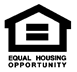 2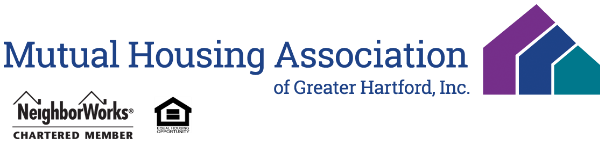 PRE-APPLICATION FOR HOUSINGMUTUAL HOUSING ASSOCIATION OF GREATER HARTFORD, INC.RENTAL LEASING OFFICE887 PARK STREET   HARTFORD, CT  06106Office – (860) 951-7217 x 3900 or x 3400      Fax – (860) 951-0766      TTY: 711  General Office Hours – MONDAY, TUESDAY, THURSDAY & FRIDAY from 8 AM to 5 PMWEDNESDAYS - OFFICE CLOSED TO THE PUBLICEmail Address:  Leasing@mutualhousing.orgWebsite: mutualhousing.org Please complete this form and return to the leasing office by mail, fax or hand delivery.  Please contact the leasing office if you have any questions or need assistance in completing this form.  Failure to submit a complete pre-application will result in rejection of your application.List your gross household annual income  $______________________________Are you currently receiving housing assistance from HUD or PHA?  [   ] Yes  [   ] NoHow did you hear about our apartments?   [  ]Brochure/Flyer   [  ]Craiglist   [  ]CT Housing Search   [  ]Current Resident   [  ]Facebook   [  ]Google   [  ]Infoline 211   [  ]Mutual Housing Website   [  ]Prior Resident           [  ]Ready to Rent   [  ]Renters Directory   [  ]Section 8 Agency   [  ]Social Service Agency   [  ]Twitter                     [  ] Walk-in   [  ]Word of Mouth   Other:_____________________________________          I hereby certify that the information listed in this application is true and complete to the best of my knowledge and belief.  Person signing must be at least 18 years old._____________________________________________________________________________________________Head of Household/Applicant							         Date	3ALL RENTS AND INCOME LIMITS ARE SUBJECT TO CHANGE WITHOUT NOTICE4ALL RENTS AND INCOME LIMITS ARE SUBJECT TO CHANGE WITHOUT NOTICEPut a check mark in the box next to the property that interests you.Maximum Income LimitsANVIL PLACE (Senior 55+)55 West Main StreetNew Britain, CT  06051Total: 28 units – (12) 1BR and (16) 2BR1BR ($760) and 2BR ($960-$985)No. of Persons in HouseholdBRICK HOLLOW APARTMENTS14-16 York Street & 555-609 Zion StreetHartford, CT  06106Total: 50 Units – (30) 2BR and (20) 3BR2BR ($850) and 3BR ($960)Number of Persons in HouseholdCARTER COURT COOPERATIVE1-56 Full CircleGlastonbury, CT  06033Total: 20 Units – (6) 1BR, (8) 2BR, and (6) 3BR1BR ($795-$843), 2BR ($914-$1030), 3BR ($1170)Number of Persons in HouseholdDART GARDENS615-637 Brookfield Street168-238 Dart StreetHartford, CT  06106Total: 54 Units – (8) 1BR, (36) 2BR, (10) 3BR 
1 BR ($740-$770), 2BR ($840-$870)3BR ($920-$960)No. of Persons in HouseholdGROVE STREET55 Grove StreetWindsor Locks, CT  06096Total: 21 Units – (10) 2BR and (11) 3BR2BR ($920) and 3BR ($995)Number of Persons in Household  PARK TERRACE I222-248 Park TerraceHartford, CT  06106Total: 42 Units – (14) 1BR and (28) 2BR1BR ($805) and 2BR ($905)Number of Persons in HouseholdPARK TERRACE II 459 Summit, 264,268,278-308 Park Terrace& 2-10 Hillside Avenue
Hartford, CT  06106Total: 68 Units – (4) 1BR, (31) 2BR, (30) 3BR & (3) 4BR1BR ($770-$780), 2BR ($850-$885), 3BR ($1000) and 4BR ($1050)Number of Persons in HouseholdMaximum Income LimitsPLAZA TERRACE17-19 Martin StreetHartford, CT  06120Total: 14 units – (4) 2BR and (10) 3BRProject Based Section 8 AssistedNo. of Persons in HouseholdSUMMIT PARK439-443 Summit Street and 459 Zion Street889-899 Park StHartford, CT  06106Total: 23 Units – (15) 2BR and (8) 3BR2BR ($905-$958) and 3BR ($1012-$1025)Number of Persons in HouseholdSUMMIT PARK – (Senior 62+)445 Zion StreetHartford, CT  06106Total: 15 Units – (12) 1BR and (3) 2BR1BR ($768) and 2BR ($943)Project Based Section 8 AssistedNumber of Persons in HouseholdUNION STREET COOPERATIVE1-63 Jennifer WayManchester, CT  06040Total: 25 Units – (4) 1BR, (15) 2BR, and (6) 3BR1BR ($765), 2BR($914-$1030), 3BR($1030-$1170)Number of Persons in HouseholdWEBSTER STREET63-71 Webster StreetHartford, CT  06114Total: 30 Units – (18) 2BR and (12) 3BR2BR ($835) and 3BR ($955)Number of Persons in HouseholdWILLOW ARMS (Section 236)55 Elm StreetSimsbury, CT  06081Total: 65 Units – (22) 1BR and (43) 2BR1BR ($815-$838) and 2BR ($922-$954)No. of Persons in HouseholdZION STREET511-529 Zion StreetHartford, CT  06106Total: (24) Units – (2) 2BR and (22) 3BR2BR ($800) and 3BR ($980)Number of Persons in Household